MINISTERO DELL’ISTRUZIONE, DELL’UNIVERSITà E DELLA RICERCAUFFICIO SCOLASTICO REGIONALE PER IL LAZIOLICEO SCIENTIFICO STATALE“TALETE”CIRCOLARE n. 196                                                             Roma, 19/1/2016                                                                                              AI DOCENTI DI MATEMATICA                                                                                             DELLE CLASSI QUINTE,                                                                                             ALLE CLASSI QUINTEOGGETTO: ISCRIZIONE GRATUITA A ROMA TRESi informano i docenti che contemporaneamente alla selezione provinciale del 17 febbraio 2016, avrà luogo la gara di matematica per l’iscrizione gratuita a Roma Tre.Alla gara potranno partecipare tutti gli studenti interessati  ad iscriversi ad un qualunque corso dell’Università Roma TreI premi principali sono: oltre a libri di divulgazione matematica e magliette del Dipartimento:* una borsa di immatricolazione gratuita per l’a. a. 2016 – 2017 ad un qualunque Corso di Studidi Roma Tre e un tablet  con funzionalità avanzate;* due borse di immatricolazione con tassa ridotta del 50% (ridotta al 100% qualora lo studenteottenga un punteggio maggiore o uguale a 90/100 all’ esame di stato), per l’a. a. 2016 – 2017 e due tablet .Si prega di fornire i nominativi  e le relative mail degli studenti interessati alla professoressa Daniela Casale entro e non oltre il 29 gennaio .         La referente                                                               Il Dirigente scolastico Prof.ssa Daniela Casale                                                   prof. Alberto Cataneo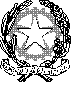 